1-Définir les termes suivants : (2pts)Charriage,  Les Barkhanes, rides, galet.2-  Pour chaque proposition, il existe une ou plusieurs réponses correctes, choisir la ou les bonnes réponses : (1.5pts)Un sable bien classé est caractérisé par :Une courbe cumulative unimodale.Un indice de trask faible.un indice de trask élevéParmi les caractéristiques morphologiques des galets éoliens :Plusieurs facettesAnguleuxPlus ou moins émoussésUn sable éolien contient :Un pourcentage élevé des grains de quartz NU.Un pourcentage élevé des grains de quartz RM..Un pourcentage élevé des grains de quartz EL.3- Citer  les étapes de préparation du sable pour l’étude granulométrique : (1.5pts)Exercice 1 dans le cadre d’une étude statistique des sédiments d’un courant d’eau ,4 échantillons A ,B ,C et D ont été  pris à des points différents le long du courant d’eau, le tableau ci-dessus donne les pourcentages  des différents constituants. (6points)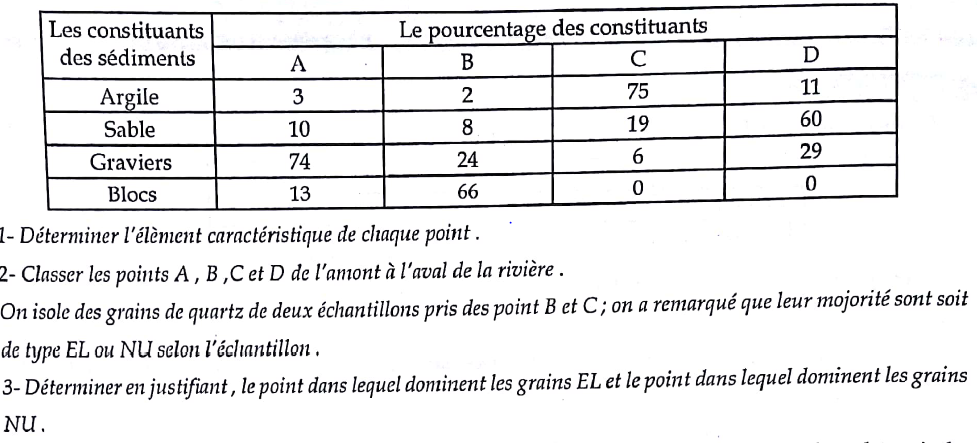 Exercice 2 : le document  1 donne l’analyse granulométrique d’un sable d’un bassin sédimentaire. Le document 2 montre le classement des sables en fonction de l’indice Trask S0. (9points)1- Tracer l’histogramme et la courbe de fréquence de ce sable (3pts)2-Analyser la courbe de fréquence obtenue puis conclure l’homogénéité de ce sédiment (2pts)3-Tracer la courbe cumulative de ce sable, puis déterminer graphiquement  les caractéristiques granulométriques «  les quartiles » (2pts)4-Calculer l’indice de Trask S0, déduire son classement  (1pt)b-Proposer  une hypothèse sur le milieu de dépôt et le moyen de transport de ce sable. (1pt)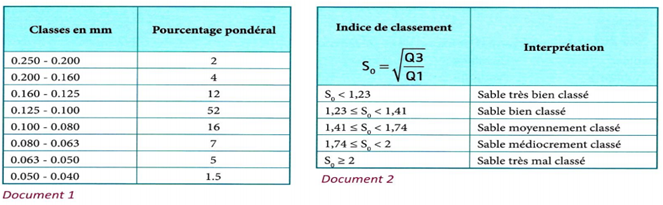 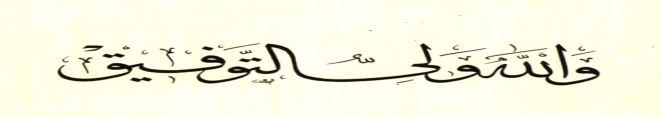 